УТВЕРЖДЕНОПриказомДиректора ФГУП «Завод имени Морозова»№ 239 от «01» 03. 2018г.Комплекс мерпо минимизации выявленных коррупционных рисков
в ФГУП «Завод имени Морозова»Общие положенияКомплекс мер по минимизации выявленных коррупционных рисков (далее - Комплекс мер) разработан в соответствии с Федеральным законом от 25.12.2008 № 273-ФЗ «О противодействии коррупции».Целью Комплекса мер является формирование единого подхода к обеспечению работы по профилактике и противодействию коррупции в ФГУП «Завод имени Морозова» (далее - Предприятие).В настоящем Комплексе мер используются следующие понятия:Коррупция - злоупотребление служебным положением, дача взятки, получение взятки, злоупотребление полномочиями, коммерческий подкуп либо иное незаконное использование физическим лицом своего должностного положения вопреки законным интересам общества и государства в целях получения выгоды в виде денег, ценностей, иного имущества или услуг имущественного характера, иных имущественных прав для себя или для третьих лиц либо незаконное предоставление такой выгоды указанному лицу другими физическими лицами. Коррупцией также является совершение перечисленных деяний от имени или в интересах юридического лица (п.1 ст.1 Федерального закона от 25.12.2008 № 273-ФЗ «О противодействии коррупции»).Противодействие коррупции - деятельность федеральных органов государственной власти, органов государственной власти субъектов Российской Федерации, органов местного самоуправления, институтов гражданского общества, организаций и физических лиц в пределах их полномочий (п.2 ст.1 Федерального закона от 25.12.2008 № 273-ФЗ «О противодействии коррупции»):а)	по предупреждению коррупции, в том числе по выявлению и последующему устранению причин коррупции (профилактика коррупции);б)	по выявлению, предупреждению, пресечению, раскрытию и расследованию коррупционных правонарушений (борьба с коррупцией);в)	по минимизации и (или) ликвидации последствий коррупционных правонарушений.Предупреждение коррупции - деятельность организации, направленная на введение элементов корпоративной культуры, организационной структуры, правил и процедур, регламентированных внутренними нормативными документами, обеспечивающих недопущение коррупционных правонарушений.Организация - юридическое лицо независимо от формы собственности, организационно-правовой формы и отраслевой принадлежности.Контрагент - любое российское или иностранное юридическое или физическое лицо, с которым организация вступает в договорные отношения, за исключением трудовых отношений.Взятка - получение должностным лицом, иностранным должностным лицом либо должностным лицом публичной международной организации лично или через посредника денег, ценных бумаг, иного имущества либо в виде незаконных оказания ему услуг имущественного характера, предоставления иных имущественных прав за совершение действий (бездействие) в пользу взяткодателя или представляемых им лиц, если такие действия (бездействие) входят в служебные полномочия должностного лица либо если оно в силу •должностного положения может способствовать таким действиям (бездействию), а равно за общее покровительство или попустительство по службе.Коммерческий подкуп - незаконная передача лицу, выполняющему управленческие функции в коммерческой или иной организации, денег, ценных бумаг, иного имущества, оказание ему услуг имущественного характера, предоставление иных имущественных прав за совершение действий (бездействие) в интересах дающего в связи с занимаемым этим лицом служебным положением (ч.1 ст.204 УК РФ).Определение перечня коррупционных рисковВ целях профилактики и мониторинга коррупционных рисков для проведения оценки возможности возникновения коррупционной составляющей на Предприятии определен перечень возможных коррупционных рисков при совершении следующих действий:сдача в аренду недвижимого имущества;аренда недвижимого имущества;сдача в аренду движимого имущества;аренда движимого имущества;распоряжение исключительными правами на результаты интеллектуальной деятельности и приравненные к ним средства индивидуализации;финансовая аренда (лизинг);найм новых работников по трудовому договору и сотрудников на условиях внешнего совместительства или по гражданско-правовому договору;повышение по службе путем назначения на руководящие должности;открытие и ведение счетов в банках;инвестирование и заимствование денежных средств физических и юридических лиц за исключением кредитных организаций;заключение договора страхования;заключение лизинговых и факторинговых сделок;проведение закупок товаров и услуг;приобретение недвижимого имущества;приобретение техники, машин и оборудования, а также нематериальных активов;приобретение сырья и материалов;приобретение работ и услуг;продажа имущества.Порядок оценки коррупционных рисковОценка коррупционных рисков проводится в целях выявления условий и обстоятельств, возникающих в конкретном управленческом процессе, позволяющих злоупотреблять работникам для получения выгоды вопреки интересам Предприятия.В ходе проведения оценки коррупционных рисков выявляются предмет коррупции (за какие действия (бездействие) предоставляется выгода) и возможные коррупционные схемы, которые могут быть использованы.Все коррупционные риски признаются критичными в связи с тем, что Предприятие не приемлет коррупцию в любых формах и проявлениях.Информация о выявленных коррупционных рисках служит основанием для анализа существующих процедур, мер и разработки новых, направленных на предотвращение коррупции.Меры по устранению или минимизации коррупционных рисковМеры по устранению и минимизации коррупционных рисков вырабатываются в зависимости от особенностей конкретного направления финансово-хозяйственной деятельности Предприятия и включают:регламентацию способа и сроки совершения действий работником;совершенствование механизма отбора работников для включения в состав комиссий, рабочих групп, принимающих управленческие решения;сокращение количества работников, участвующих в принятии управленческих решений;сокращение сроков принятия управленческих решений;ведение или расширение процессуальных форм внешнего взаимодействия работников с представителями контрагентов, органов государственной власти и др. (например, использование информационных технологий в качестве приоритетного направления для осуществления такого взаимодействия);установление дополнительных форм отчетности работников о результатах принятых решений;установление четкой регламентации способа и сроков совершения действий работником при осуществлении коррупционно опасной функции.В целях недопущения совершения работниками коррупционных правонарушений необходимо осуществлять на постоянной основе:организацию внутреннего контроля за исполнением работниками своих обязанностей;проведение разъяснительной и иной работы для существенного снижения возможностей коррупционного поведения при исполнении коррупционно опасных функций.Коррупционные риски, анализ, выявление, минимизация, устранениеКоррупционные риски, возникающие при сдаче и получении в аренду недвижимого имущества. В качестве объектов недвижимости выступают: земельные участки, жилые и нежилые помещения, а также иное недвижимое имущество в соответствии со ст. 130 ГК РФ.При осуществлении профилактики коррупционных рисков в данной области и их мониторинге необходимо осуществить комплекс мероприятий:Анализ на предмет наличия коррупционной составляющей при совершении сделок по сдаче Предприятием недвижимого имущества в аренду, которой является установление арендодателем стоимости аренды ниже рыночной с целью получения незаконного вознаграждения от арендатора. Заниженная стоимость аренды при предусмотренной арендным договором возможности заключения договоров субаренды может свидетельствовать о намерениях получить незаконное вознаграждение при сдаче объекта в субаренду. Рассмотрение условий арендного договора на предмет наличия в нем пунктов, снижающих стоимость арендной платы за счет затрат арендатора на проведение неотделимых улучшений арендуемого объекта недвижимости. Необходимо соизмерить размер затрат на осуществление неотделимых улучшений и их целесообразность с размером предоставляемых скидок.Анализ на предмет наличия коррупционной составляющей при получении Предприятием в аренду недвижимого имущества, признаком которой является установление арендодателем стоимости аренды выше рыночной с целью получения арендатором незаконного вознаграждения от арендодателя.При этом следует рассмотреть:наличие для Предприятия обоснованной необходимости аренды помещений;рациональность объемов арендуемых площадей;существование потребности Предприятия в предоставляемых в соответствии с договором аренды дополнительных услугах.Коррупционной составляющей является включение коммунальных услуг в стоимость арендной платы, что снижает прозрачность сделки и может привести к превышению стоимости потребленных арендатором коммунальных услуг над стоимостью самой арендной платы.Провести анализ на предмет наличия коррупционной составляющей при сдаче Предприятием в аренду недвижимого имущества, признаком которой является установление арендодателем стоимости аренды выше рыночной с целью получения арендатором незаконного вознаграждения от арендодателя. При реализации подобной коррупционной схемы существует механизм выплаты незаконного вознаграждения арендатору представителем Предприятия.Анализ коррупционной составляющей при заключении договоров аренды Предприятием как в качестве арендодателя, так и в качестве арендатора, которая заключается в несоответствии размеров арендуемых площадей, оплачиваемых в соответствии с договором, размерам площадей, занимаемых арендатором фактически.При таких сделках возникает риск получения арендодателем незаконного вознаграждения от арендатора за часть занимаемых им площадей, превышающую установленную договорными отношениями. Целесообразно проводить аудит площадей, сдаваемых в аренду, не реже одного раза в год.В целях минимизации или устранения коррупционного риска Предприятию следует руководствоваться положениями Федерального закона от 29 июля 1998 г. № 135-ФЭ «Об оценочной деятельности в Российской Федерации», в соответствии с которым определение рыночной стоимости аренды в случае вовлечения в сделку аренды объектов, принадлежащих полностью или частично Российской Федерации, субъектам Российской Федерации либо муниципальным образованиям, осуществляется на основании заключения независимого оценщика, если согласия на совершение сделки не получено от официального представителя собственника.Коррупционные риски, возникающие при сдаче и получении в аренду движимого имущества. В качестве объектов движимого имущества следует рассматривать транспортные средства, машины и оборудование, в том числе лабораторное и испытательное, оргтехнику, вычислительную технику, мебель и иное движимое имущество в соответствии со ст. 130 ГК РФ.При анализе данных сделок осуществляется определение необходимости в аренде движимого имущества и оценка обоснованности выбора объекта аренды. Необходимо проанализировать следующие наиболее распространённые случаи:Коррупционной составляющей при совершении сделок по сдаче Предприятием в аренду движимого имущества является установление арендодателем стоимости аренды ниже рыночной с целью получения незаконного вознаграждения от арендатора. Кроме этого, заниженная стоимость аренды с возможностью заключения договоров субаренды может свидетельствовать о намерениях получить незаконное вознаграждение при сдаче объекта в субаренду.Необходимо рассмотреть условия арендного договора на предмет наличия в нем пунктов, снижающих стоимость арендной платы за счет затрат арендатора на капитальный ремонт, техническое обслуживание, модернизацию арендуемого объекта движимого имущества. Необходимо соразмерить объем затрат на осуществление обозначенных выше работ и их целесообразность с объемом предоставленных скидок, а также установить соответствие работ, обозначенных в документах о произведенных улучшениях, фактическому проведению работ.Распространенным коррупционным риском является включение ремонтных и сервисных работ, расходных материалов и прочих расходов по содержанию и эксплуатации объекта в стоимость арендной платы, что снижает прозрачность сделки и может привести к превышению стоимости потребленных арендатором дополнительных услуг над стоимостью арендной платы.Коррупционной составляющей при получении Предприятием в аренду движимого имущества, является установление арендодателем стоимости аренды выше рыночной с целью получения незаконного вознаграждения арендатором от арендодателя. Необходимо провести оценку обоснованности выбора объекта движимого имущества, учитывая параметр «цена- качество».Одним из коррупционных рисков при заключении договоров аренды является несоответствие количества единиц движимого имущества и их технических характеристик, оплачиваемых в соответствии с договором, количеству единиц и техническим характеристикам объектов, используемых арендатором фактически. При таких сделках возникает риск получения арендодателем незаконного вознаграждения от арендатора за часть эксплуатируемого движимого имущества, превышающую установленную договорными отношениями. Целесообразно проводить аудит движимого имущества, сдаваемого в аренду, не реже одного раза в год.В целях минимизации или устранения коррупционного риска Предприятию следует руководствоваться положениями Федерального закона от 29 июля 1998 г. № 135-ФЭ «Об оценочной деятельности в Российской Федерации», в соответствии с которым определение рыночной стоимости аренды в случае вовлечения в сделку аренды объектов, принадлежащих полностью или частично Российской Федерации, субъектам Российской Федерации либо муниципальным образованиям, осуществляется на основании заключения независимого оценщика, если согласия на совершение сделки не получено от официального представителя собственника.Коррупционные риски, возникающие при распоряжении исключительными правами на результаты интеллектуальной деятельности и приравненные к ним средства■индивидуализации.При выявлении коррупционных рисков, связанных с заключением лицензионных договоров, необходимо определить результат интеллектуальной деятельности или приравненное к нему средство индивидуализации, право использования, которых предоставляется по договору. В качестве объектов интеллектуальной собственности следует рассматривать программы для ЭВМ, базы данных, изобретения, промышленные образцы и другие объекты интеллектуальной собственности в соответствии со ст. 1225 ГК РФ. Факторами при анализе данных сделок являются определение целесообразности заключения лицензионного договора по использованию объекта интеллектуальной собственности и соответствие полезного эффекта от их использования размеру вознаграждения, выплачиваемому по лицензионному договору.Необходимо определить срок действия исключительного права на результат интеллектуальной деятельности или средства индивидуализации, после истечения, которого лицензионный договор считается расторгнутым в силу закона. Осуществление лицензиатом платежей по лицензионному договору после истечения вышеуказанного срока является признаком наличия коррупционной составляющей. Для мониторинга и профилактики коррупционных рисков в данной области правоотношений необходимо осуществить комплекс мероприятий, в том числе:Анализ коррупционной составляющей сделок по распоряжению исключительным правом при передаче результатов интеллектуальной деятельности или средств индивидуализации, которая заключается в установлении лицензиаром льготных условий и размера лицензионных платежей, несоизмеримых с размером полезного эффекта, который можно получить от использования объекта интеллектуальной собственности, с целью получения незаконного вознаграждения от лицензиата.Анализ коррупционной составляющей при получении прав на использование объектов интеллектуальной собственности, которая заключается в установлении лицензиаром жестких условий и размера лицензионных платежей, несоизмеримых с практической ценностью объекта интеллектуальной собственности, с целью получения незаконного вознаграждения одной из сторон по договору. В таких случаях необходимо провести оценку как обоснованности выбора объекта интеллектуальной собственности по параметру «цена-качество», так и целесообразности заключения подобного договора в принципе.Для расчета соответствия условий анализируемой сделки рыночным условиям следует руководствоваться «Методологией проведения оценки коррупционных рисков в деятельности ФГУП «Завод имени Морозова».Коррупционные риски, возникающие в сфере управления персоналом. Данные коррупционные риски распространяются на всех работников Предприятия вне зависимости от занимаемой должности и юридического характера правоотношений с Предприятием. Предприятие выступает в качестве работодателя.Коррупционные риски, связанные с наличием на Предприятии работников, оформленных в соответствии с требованиями трудового законодательства, получающих заработную плату, но фактически не выполняющих свои трудовые обязанности. Особое внимание необходимо уделить работникам, оформленным по совместительству и гражданско-правовым договорам, так как данная категория работников чаще всего не обременена необходимостью фактического присутствия на рабочем месте.В целях минимизации необходимо:проанализировать круг непосредственных функциональных обязанностей работника, закрепленных за ним его должностными инструкциями (или договором). Отсутствие должностных инструкций (или части договора, оговаривающей обязанности работника) является признаком наличия коррупционной составляющей;фактическое исполнение (неисполнение) должностных обязанностей именно тем работником, за которым они закреплены. В этих целях необходимо запросить документацию, подтверждающую исполнение работником его должностных обязанностей, например, отчет о выполнении работ (услуг), а также факт присутствия работника на Предприятии в рабочее время, например, табель учета рабочего времени, информация системы электронных пропусков;- провести личную беседу с работником на предмет выполнения им должностных обязанностей в соответствии с должностной/рабочей инструкцией (договором).Необходимо проводить процедуру оценки возможности возникновения коррупционной составляющей и конфликта интересов в случаях приема новых работников по трудовому договору и сотрудников на условиях внешнего совместительства или по гражданско-правовому договору, повышения по службе путем назначения на руководящие должности, неукоснительно соблюдать нормы трудового законодательства.Коррупционные риски, возникающие при найме новых работников по трудовому договору и сотрудников на условиях внешнего совместительства или по гражданско-правовому договору. При осуществлении профилактики данных коррупционных рисков и их мониторинге необходимо осуществить комплекс мероприятий, в том числе:Проанализировать профессиональные компетенции нанимаемого работника путем оценки уровня образования, опыта работы и их соответствия предлагаемой вакантной должности. Источником информации об уровне образования служат документы об окончании учебных заведений (при условии их подлинности), курсов повышения квалификации, тренингов и других обучающих программ. Опыт работы оценивается по записям в трудовой книжке и иным документам, подтверждающим опыт работы. Дополнительным источником информации о претенденте могут служить сведения, полученные от официального представителя предыдущего работодателя.Коррупционным риском является заинтересованность работников Предприятия в получении незаконного вознаграждения за установление необоснованных исключений при приеме на работу, том числе прием на работу без установления испытательного срока.Определить круг близких родственников претендента на вакантную должность с целью возможного возникновения конфликта интересов. Источником информации служит анкета претендента на вакантную должность, а также средства массовой информации и иные источники. Одним их коррупционных рисков в данной сфере является прием на работу близких родственников лиц, ответственных за принятие решений на Предприятии.Установить круг аффилированных лиц, связанных с претендентом на вакантную должность, с целью предупреждения возможного возникновения конфликта интересов. Источником информации служит анкета претендента на вакантную должность, а также средства массовой информации и иные источники. Коррупционным риском в данной сфере являются попытки внедрения на Предприятие лиц, связанных с правоохранительными, контролирующими и надзорными органами, органами власти и органами местного самоуправления, представителями международных общественных организаций, а также контрагентами, партнерами Предприятия и лицами, связанными с организованной преступностью.Оценить коррупционные риски, возникающие при найме новых сотрудников на условиях внешнего совместительства или по гражданско-правовому договору, проанализировав целесообразность предполагаемых к выполнению ими работ и соответствие стоимости этих работ конкурентным предложениям рынка. Данный анализ должен проводиться в целях предотвращения вывода денежных средств Предприятия, в том числе в целях удовлетворения заинтересованности третьих лиц, через фиктивные трудовые соглашения.Коррупционные риски, связанные с повышением по службе путем назначения на руководящие должности. Для профилактики коррупционных рисков, связанных с повышением по службе путем назначения на руководящие должности необходимо:Проанализировать профессиональные компетенции работника, назначаемого на руководящие должности, путем оценки соответствия данной руководящей должности профилю и уровню образования кандидата и его опыта работы. Источником информации об образовании служат документы об окончании учебных заведений (при условии их подлинности), курсов повышения квалификации, тренингов и других обучающих программ. Опыт работы оценивается по записям в трудовой книжке и другим документам, подтверждающим опыт работы. Распространенным коррупционным риском является заинтересованность работника Предприятия в получении незаконного вознаграждения за установление необоснованных исключений при принятии решения о повышении в должности.Определить круг ближайших родственников претендента на повышение в должности с целью возможного возникновения конфликта интересов. Источником информации служит личный листок по учету кадров претендента на повышение в должности, а также средства массовой информации и иные источники. Одним из коррупционных рисков в данной сфере трудовых отношений является повышение в должности близких родственников лиц, ответственных за принятие решений на Предприятии, при наличии кандидатов, обладающих большей компетенцией и опытом работы.Определить круг аффилированных лиц, связанных с претендентом на повышение в должности, с целью предупреждения возможного возникновения конфликта интересов. Источником информации служит личный листок по учету кадров претендента на повышение в должности, а также средства массовой информации и иные источники. Коррупционным риском в данной сфере трудовых отношений являются попытки продвижения на руководящие должности на Предприятии лиц, связанных с правоохранительными, контролирующими и надзорными органами, органами власти и органами местного самоуправления, представителями международных общественных организаций, а также контрагентами, партнерами Предприятия и лицами, связанными с организованной преступностью.Коррупционные риски, связанные с открытием и ведением счетов в банках, другими инвестициями и финансовыми операциями.Источниками коррупционных рисков при осуществлении финансовых операций являются выбор учреждения банка для размещения денежных средств и для осуществления других банковских операций и выбор объекта, инструмента инвестирования и осуществление других финансовых операций.При осуществлении функций, связанных с профилактикой и мониторингом коррупционных рисков в сфере финансовых операций, необходимо проанализировать следующие аспекты, где Предприятие выступает в роли инвестора (размещает финансовые средства) или заемщика:выбор кредитной организации для осуществления банковских операций;выбор инструментов инвестирования в кредитные организации;выбор объекта инвестирования (за исключением кредитных организаций);выбор инструментов инвестирования в другие объекты (за исключением кредитных организаций);выбор страховой компании;выбор условий страхования;заключение лизинговых и факторинговых сделок.При анализе отдельных финансовых инструментов на предмет наличия коррупционной составляющей в осуществляемых финансовых операциях необходимо провести оценку по следующим критериям:доходность (тариф);сроки инвестирования (период действия договора);объем инвестиций (сумма договора);ликвидность инвестиций (с учетом эмитента, сроков, суммы и доходности).При осуществлении профилактики коррупционных рисков в данной области и их мониторинге необходимо осуществить комплекс мероприятий, в том числе:Определить надежность и финансовую устойчивость кредитной организации. В качестве ключевого критерия надежности целесообразно принять величину активов кредитной организации. Источником информации может быть рейтинговое агентство «РИА Рейтинг».При выборе кредитной организации для Предприятия стратегического значения необходимо руководствоваться публикуемым Банком России Перечнем кредитных организаций, соответствующих требованиям, установленным ч.1 ст.2 Федерального закона от 21 июля 2014 №213-Ф3 «Об открытии банковских счетов и аккредитивов, о заключении договоров банковского вклада хозяйственными обществами, имеющими стратегическое значение для оборонно-промышленного комплекса и безопасности РФ, и внесении изменений в отдельные законодательные акты РФ».Определить надежность и эффективность инструментов инвестирования и заимствования денежных средств в кредитные организации. Необходимо обратить внимание на тарифы кредитной организации по расчетно-кассовому обслуживанию и их соответствие конкурентным предложениям на банковском рынке.Особое внимание необходимо уделить условиям депозитных договоров: доходности, срокам, условиям досрочного изъятия и защитным оговоркам при досрочном изъятии. В данном случае коррупционная составляющая может заключаться в предумышленном намерении досрочного изъятия в целях снижения затрат банка по обслуживаю депозита.Для определения соответствия уровня доходности по вышеперечисленным финансовым инструментам условиям рынка необходимо применить метод сравнительных оценок и руководствоваться «Методологией проведения оценки коррупционных рисков в деятельности ФГУП «Завод имени Морозова».Коррупционные риски, связанные с инвестированием и заимствованием денежных средств физических и юридических лиц за исключением кредитных организаций. При осуществлении профилактики коррупционных рисков в данной области и их мониторинге необходимо осуществить комплекс мероприятий, в том числе:Определить надежность и финансовую устойчивость контрагентов - юридических лиц и платежеспособность контрагентов - физических лиц. При определении надежности как юридических, так и физических лиц следует оценить связанные с ними репутационные риски на основе сведений, полученных из СМИ, реестра недобросовестных поставщиков, картотеки арбитражных дел и других источников. В качестве информации для определения финансовой устойчивости юридических лиц следует использовать их бухгалтерскую отчетность за последние три года. Ключевым показателем финансовой устойчивости целесообразно считать наличие чистой прибыли, низкую долговую нагрузку и положительную стоимость чистых активов за последние три года. Под платежеспособностью физических лиц понимается наличие устойчивых официальных источников дохода за последний год.Определить надежность и эффективность инструментов инвестирования и заимствования денежных средств. Основные операции, носящие высокий коррупционный риск и подлежащие обязательному контролю:инвестиции в ценные бумаги юридических (за исключением кредитных организаций) и физических лиц. Главным критерием наличия коррупционной составляющей является превышение суммы вложенных средств над реальной рыночной стоимостью ценных бумаг с учетом возможных рисков проведенной операции и ликвидности инструмента;выкуп на вторичном рынке долговых обязательств юридических (за исключением кредитных организаций) и физических лиц. Главным критерием наличия коррупционной составляющей является превышение суммы вложенных средств над реальной рыночной стоимостью обязательств с учетом возможных рисков проведенной операции и ликвидности инструмента;получение займов у юридических и физических лиц на условиях, (например, под высокий процент) не соответствующих интересам заимополучателя;предоставление займов юридическим лицам на условиях, не соответствующих интересам заимодателя. Особое внимание необходимо уделить доходности и срокам, на которые предоставлен заем;предоставление займов физическим лицам на условиях, не отвечающих требованиям внутренних документов о поощрении работников Предприятия.Для определения соответствия уровня доходности инвестированных средств условиям рынка необходимо применить метод сравнительных оценок исходя из предложений на рынке долговых обязательств компаний, а также на рынке банковского кредитования и руководствоваться «Методологией проведения оценки коррупционных рисков в деятельности ФГУП «Завод имени Морозова».Коррупционные риски, связанные с заключением договоров страхования. При осуществлении профилактики коррупционных рисков в данной области и их мониторинге необходимо осуществить комплекс мероприятий, в том числе:Определить надежность, финансовую устойчивость и ключевую специализацию страховых компаний. При этом для оценки надежности компании целесообразно использовать рейтинги надежности страховых компаний, публикуемых ЗАО «Рейтинговое Агентство «Эксперт РА». Выбор страховой компании, не имеющей рейтинга надежности ЗАО «Рейтинговое Агентство «Эксперт РА», является рискованным и может свидетельствовать о наличии коррупционной составляющей.Проанализировать условия договора страхования. Главным критерием наличия коррупционной составляющей при заключении договора страхования являются условия страхования, отличные от рыночных: страховой тариф, порядок оплаты страховой премии, размер франшизы, завышенная оценочная стоимость объекта страхования, условия и порядок выплаты страхового возмещения, перечень страховых случаев и условия их наступления.Следует оценить необходимость и целесообразность страхования объекта. Следует производить оценку социального пакета в рамках финансирования или софинансирования услуг по медицинскому страхованию персонала. Для определения соответствия установленного договором страхового тарифа условиям рынка необходимо применить метод сравнительных оценок с учетом особенностей региона заключения сделки и руководствоваться «Методологией проведения оценки коррупционных рисков в деятельности ФГУП «Завод имени Морозова».Коррупционные риски, связанные с заключением лизинговых и факторинговых сделок.Коррупционный риск, связанный с проведением лизинговых операций, возникает на стадии заключения лизингового договора. При этом Предприятие в данной сделке выступает в качестве лизингополучателя. Главным критерием наличия коррупционной составляющей являются условия лизингового договора: суммы лизинговых платежей, включающие возмещение затрат лизингодателя, его расходов на приобретение объекта лизинга и иных затрат, не соответствующих конкурентным предложениям на рынке.Косвенным признаком коррупционной заинтересованности является относительно высокая цена на объект лизинга, а также размер лизинговых платежей при прочих равных условиях. Дополнительно необходимо оценить как необходимость, так и экономическую эффективность лизинговой сделки с учетом произведенных лизинговых платежей и рыночной стоимости объекта лизинга и условий по переходу права собственности на объект лизинга к организации (лизингополучателю).Под факторинговыми сделками понимается кредитование поставщиков путём выкупа у поставщика краткосрочной задолженности потребителя перед ним, как правило, не превышающей 180 дней, третьим лицом - фактором (часто банком или специализированной факторинговой компанией). В целях анализа коррупционной составляющей необходимо рассматривать случаи, когда Предприятие в данной сделке выступает в качестве покупателя товаров и услуг. Необходимо обратить внимание на целесообразность применения данного инструмента, так как факторинговая сделка подразумевает включение в стоимость товаров и услуг процента за предоставленный кредит и комиссионные платежи фактору за оказанные услуги. Необходимо проанализировать экономическую эффективность данной сделки с учетом всех издержек и руководствоваться «Методологией проведения оценки коррупционных рисков в деятельности ФГУП «Завод имени Морозова».Профилактика и мониторинг коррупционных рисков, связанных с проведением закупок товаров и услуг.Классификация коррупционных рисков, возникающих в сфере закупокПри рассмотрении коррупционных рисков в сфере закупок Предприятие выступает в качестве покупателя. Коррупционные риски, возникающие в сфере закупок классифицируются по нескольким параметрам:по предмету закупок;по стадии закупочного цикла.В зависимости от предмета закупок коррупционные риски можно классифицировать на риски, возникающие при осуществлении закупок:недвижимого имущества;техники, машин и оборудования, а также нематериальных активов;сырья и материалов;услуг.Коррупционные составляющие в разрезе стадий закупочного цикла.Коррупционным рискам подвержены все стадии закупочного цикла, среди которых можно выделить риски, возникающие на стадии:разработки и утверждения Положения о закупках, содержащего условия закупки, оценки заявки, а также проведение иных процедур, облегчающих (усложняющих) проведение процесса закупки;исследования предложения на рынке закупаемых товаров и услуг с целью формирования условий, ограничивающих (расширяющих) круг возможных поставщиков, перечень удовлетворяющих потребности товаров (услуг), завышающих (занижающих) цену товара (услуги);размещения заказов и разработки технического задания, дающих возможность необоснованно усложнить (упростить) условия определения поставщика, устанавливать нереальные, трудновыполнимые требования, условия, искусственно ограничивающие круг поставщиков по срокам, цене, объему, особенностям и конкурентоспособности предмета закупок;рассмотрения заявок, позволяющие воспользоваться возможностями установления дискриминаций (преференций) в отношении отдельных поставщиков;заключения контракта, допускающие необоснованное изменение условий контракта, заявленных на этапе конкурса, необоснованный запрос необъявленных (недопустимых) документов, необоснованный отказ в заключении контракта;администрирования контракта, приемки продукции (услуг) и гарантийного обслуживания предмета закупки, дающие возможность обременения контракта дополнительными необъявленными условиями, применения необоснованно жестких (мягких) или необъявленных условий приемки продукции по контракту, затягивание предоставления информации, материалов, площадей и оборудования в целях исполнения заказа.Порядок проведения оценки поставщика (продавца) на предмет наличия коррупционной составляющей.При осуществлении профилактики и мониторинга коррупционных рисков, связанных с проведением закупок в независимости от вида, приобретаемого товара (услуги) и способа осуществления покупки необходимо провести оценку поставщика (продавца) по следующим позициям:Уставные документы (устав и изменения к нему, свидетельства о государственной регистрации, свидетельство о постановке на государственный учет, в предусмотренным законом случаях - специальные допуски и лицензии) для установления следующих фактов:сроков и круга полномочий представителя поставщика (продавца);объема крупной сделки для поставщика (продавца);закрепленные уставными документами направления деятельности.Подписание заведомо не имеющих юридическую силу договоров с поставщиками (продавцами), то есть нарушающих положения уставных документов и других документов поставщика (продавца), в том числе подтверждающих полномочия подписанта может свидетельствовать о наличии коррупционной составляющей. Дополнительно следует удостовериться в наличии действующей лицензии у поставщика (покупателя) в предусмотренных законом случаях.Сведения об учредителях и структуре акционерного капитала поставщика (продавца) (выписка из ЕГРЮЛ, список аффилированных лиц). Установление бенефициаров проводится в целях определения заинтересованности уполномоченных лиц организации в заключении сделки с конкретным поставщиком (покупателем), являющимся аффилированным к Предприятию и ее руководству. При этом особое внимание необходимо уделить наличию среди акционеров поставщика (продавца) юридических лиц, зарегистрированных в офшорных зонах. Данный факт может свидетельствовать о применении поставщиком (продавцом) налоговых оптимизаций, в том числе незаконных, что свидетельствует о наличии коррупционной составляющей и в конечном счете несет репутационные риски для Предприятия.Информация о благонадежности поставщика (продавца) из открытых источников, в том числе с использованием сервисов федеральных и региональных органов исполнительной власти, контролирующих и надзорных органов, органов судебной власти.Годовая бухгалтерская (бухгалтерский баланс и отчет о финансовых результатах) и статистическая отчетность (форма П-4 «Сведения о численности и заработной плате работников» при наличии). Основным объектом анализа бухгалтерской отчетности является объем и динамика годовой выручки за последние три года, которая должна демонстрировать масштабы деятельности поставщика (продавца) соответствующие стоимости сделки.Дополнительно по данным бухгалтерского баланса необходимо оценить финансовую устойчивость поставщика (продавца) путем анализа объема и динамики его краткосрочной и долгосрочной задолженности перед финансовыми организациями и кредиторами (раздел IV, V бухгалтерского баланса «Долгосрочные обязательства», «Краткосрочные обязательства»). При этом кратное превышение суммы вышеуказанных разделов над суммой раздела III «Капитал и резервы», а также наличие убытка за последние несколько лет свидетельствуют о финансовой неустойчивости поставщика (продавца). Выбор финансово неустойчивого поставщика (продавца), особенно, при заключении крупных сделок, может свидетельствовать о наличии коррупционной составляющей.При наличии информации о средней численности работников поставщика (продавца) также следует проанализировать соответствие его кадрового потенциала стоимости и объемам сделки, заключаемой с ним Предприятием. Следует учитывать, что оценка финансовой устойчивости нецелесообразна для ряда единичных сделок, не связанных с производственным процессом (покупка у собственника объектов недвижимого и движимого имущества).При анализе вышеперечисленных документов и информации необходимо установить, является ли поставщик (продавец) производителем приобретаемых товаров и услуг, оптовым поставщиком (собственником имущества) или выступает в роли посредника, что является признаком наличия коррупционной составляющей.Коррупционные риски, возникающие при приобретении недвижимого имущества.Первичным источником оценки рыночной стоимости приобретаемого объекта недвижимости является Отчет об оценке объекта оценки независимого оценщика, проведенный в соответствии со ст.11 Федерального закона от 29.07.1998г. №135-ФЭ «Об оценочной деятельности в Российской Федерации». Заключение сделки по приобретению объектов недвижимости без проведения независимой оценки является признаком наличия коррупционной составляющей. При этом отчет об оценке объекта недвижимости не всегда отражает реальную рыночную стоимость оцененного объекта, учитывая возможность участия независимого оценщика в коррупционном сговоре.При осуществлении профилактики коррупционных рисков в данной области и их мониторинге необходимо осуществить комплекс мероприятий:Анализ наличия коррупционной составляющей при определении цены объекта недвижимости, которая заключается в установлении завышенной (заниженной) цены, существенно отличающейся от рыночной цены аналогов с целью получения незаконного вознаграждения как от продавца за установление завышенной цены на объект, так и с целью уплаты продавцу незаконного вознаграждения официальными представителями Предприятия за установление заниженной цены на объект. Оценка рыночной цены может быть проведена на основании сопоставления предложений по ценам аналогичных объектов, опубликованных в открытых источниках: в сети Интернет и специальных периодических печатных изданиях, а также по кадастровой стоимости объекта, указанной на официальном сайте Росреестра.Анализ наличия и содержания подробного описания объекта покупки, включающие: состав и особенности инфраструктуры, фактическое состояние объекта, рельеф (для земельного участка) и другие факторы, оказывающие существенное влияние на его цену. Распространенным коррупционным риском в подобной ситуации является умышленное искажение или подача неполной информации о состоянии изношенности инфраструктуры и, как следствие, необходимости осуществления значительных капитальных вложений в ее ремонт и восстановление. Для установления наличия коррупционной составляющей в случае отсутствия подробного описания объекта недвижимости целесообразно привлечь независимого оценщика. В отдельных случаях сформировать комиссию из специалистов различного профиля для оценки состояния объекта и его инфраструктуры на месте.Анализ условий и порядка передачи недвижимого имущества покупателю. Необходимо проанализировать установленные договором купли-продажи сроки и условия передачи объекта покупателю на предмет наличия существенной отсрочки или несоответствия интересам покупателя. Распространенным коррупционным риском являются наличие не оговоренной в договоре задолженности по коммунальным и другим платежам, а также необходимости очистки от промышленного мусора и химических загрязнений, затраты по ликвидации которых в конечном итоге возлагаются на покупателя.Анализ порядка расчетов на предмет наличия в договоре необоснованных условий по выплате аванса в полном размере от стоимости сделки или его существенной части, установленной договором в целях получения незаконного вознаграждения официальным представителем покупателя от продавца.Коррупционные риски, возникающие при приобретении техники, машин и оборудования, а также нематериальных активов. Под совершением сделок по приобретению машин и оборудования, а также нематериальных активов (за исключением предметов искусства и роскоши) понимаются сделки по покупке: производственного и вспомогательного оборудования, электроники, машин и механизмов, транспортных средств, программного обеспечения, другого оборудования и нематериальных активов.В рамках мониторинга и профилактики коррупционных рисков при приобретении техники, машин и оборудования, а также нематериальных активов (за исключением предметов искусства и роскоши) необходимо осуществить комплекс мероприятий:Анализ наличия коррупционной составляющей при определении цены данного движимого имущества (нематериальных активов) или установлении начальной (максимальной) цены контракта, которая заключается в установлении завышенной цены, существенно отличающейся от рыночной цены аналогов с целью получения незаконного вознаграждения от поставщика за покупку объекта движимого имущества (нематериальных активов) по завышенной цене. Оценка рыночной цены может быть проведена на основании сопоставления предложений по ценам аналогичных объектов, опубликованных в открытых источниках в сети Интернет и специальных периодических печатных изданиях. В отдельных случаях целесообразно запросить прейскурант у производителей (разработчиков) или официальных дилеров продукции;Анализ наличия и содержания подробного описания объектов покупки, включающие: технические характеристики (программные возможности) и состав комплектации. Особое внимание следует уделить определению производственной необходимости закупки и целесообразности выбора уровня, качества и состава комплектации объектов, соответствия стоимости объектов по параметру «цена-качество» наиболее выгодным предложениям рынка. Распространенным коррупционным риском в подобной ситуации является покупка объектов с техническими характеристиками (программными возможностями) и составом комплектации, включающей в том числе уникальные опции, находящимися за рамками разумной необходимости, что приводит к необоснованному удорожанию как самих объектов, так и стоимости их владения.Анализ условий и порядка передачи движимого имущества (нематериальных активов) покупателю, условий проведения монтажных и пусконаладочных работ (установки), а также условий гарантийного и сервисного обслуживания. Необходимо проанализировать установленные договором купли-продажи перечисленные выше условия на предмет соответствия их интересам покупателя. Распространенным коррупционным риском является ухудшение условий гарантийного и сервисного обслуживания или отсутствие таких условий в договоре. Также необходимо установить, были ли осуществлены силами поставщика монтажные и пуско-наладочные работы (установка), предусмотренные договором.Анализ порядка расчетов на предмет наличия необоснованных условий по выплате аванса в полном размере от стоимости сделки или его существенной части, установленной договором в целях получения незаконного вознаграждения официальным представителем покупателя от продавца.Коррупционные риски, возникающие при приобретении сырья и материалов. Под совершением сделок по приобретению сырья и материалов понимаются сделки по покупке: комплектующих, полуфабрикатов, сырья, а также других изделий и материалов для производственных, хозяйственных нужд и проведения строительных работ.При мониторинге и профилактике коррупционных рисков, связанных с закупкой сырья и материалов необходимо осуществить комплекс мероприятий:Анализ наличия коррупционной составляющей при определении цены единицы продукции, в том числе взятой за основу при расчете начальной (максимальной) цены контракта. Коррупционный риск заключается в установлении завышенной (заниженной) цены, существенно отличающейся от рыночной цены аналогов, с целью получения незаконного вознаграждения от поставщика за покупку продукции по завышенной цене. Оценка рыночной цены может быть проведена на основании сопоставления предложений по ценам аналогичной продукции, опубликованных в открытых источниках в сети Интернет и специальных периодических печатных изданиях. В отдельных случаях целесообразно запросить прейскурант у производителей или ведущих оптовых продавцов продукции. Распространенным коррупционным риском является установление заниженной цены в целях закупки сырья и материалов у фирм-однодневок без осуществления фактической поставки продукции (товара) против произведенного платежа.Анализ наличия и содержания подробного описания технических и качественных характеристик приобретаемой продукции (в разрезе наименований или товарных групп). Особое внимание следует уделить определению производственной и хозяйственной необходимости закупки и целесообразности выбора ее качественных характеристик и соответствия стоимости объектов по параметру «цена-качество» наиболее выгодным предложениям рынка. Распространенным коррупционным риском в подобной ситуации является покупка объектов с качественными характеристиками, находящимися за рамками разумной необходимости, что приводит к необоснованному удорожанию продукции, так и, возможно, стоимости переработки и хранения. Кроме того, в целях получения незаконного вознаграждения от поставщика, ответственный представитель покупателя может принять продукцию не соответствующего договору качества, а также просроченные и бракованные изделия.Анализ необходимости и целесообразности объемов произведенной закупки, которые должны находится в рамках технологических и разумных потребностей производственного цикла. Коррупционным риском в данном случае является закупка объемов продукции в объемах выше имеющейся необходимости в целях получения незаконного вознаграждения от поставщика.Анализ условий и порядка поставки продукции покупателю, а также условий гарантийного и сервисного обслуживания (для комплектующих) и гарантии по другим позициям сырья и материалов. Необходимо проанализировать установленные договором купли-продажи перечисленные выше условия на предмет соответствия их интересам покупателя. Распространенным коррупционным риском является ухудшение условий гарантийного и сервисного обслуживания или отсутствие таких условий в договоре.Анализ порядка расчетов на предмет наличия необоснованных условий по выплате аванса в полном размере от стоимости сделки или его существенной части, установленной договором, в целях получения незаконного вознаграждения официальным представителем покупателя от продавца.Коррупционные риски, возникающие при приобретении работ и услуг. В рамках мониторинга коррупционных рисков необходимо провести:Анализ наличия коррупционной составляющей при определении цены работы (услуги), в том числе взятой за основу при расчете начальной (максимальной) цены контракта. Коррупционный риск заключается в установлении завышенной цены, существенно отличающейся от рыночной цены аналогов с целью получения незаконного вознаграждения от поставщика за покупку услуги (работы) по завышенной цене.Определить справедливую рыночную стоимость работ (услуг), особенно если услуга (услуга) является нестандартной, затруднительно. В отдельных случаях прейскуранты цен организаций, оказывающих аналогичные услуги (работы), могут являться ориентиром рыночной стоимости работ (услуг).Ключевым механизмом проверки стоимости услуг (работ) является определение целесообразности и эффективности применения результатов, выполненных работ (оказанных услуг) в деятельности заказчика.Распространённым коррупционным риском является закупка образовательных и тренинговых услуг, договорная цена которых многократно превышает их расчетную стоимость, исходя из затрат на оплату труда преподавателей, аренду помещений и техники и прочих накладных расходов.Велик риск коррупционных нарушений при выполнении проектно-изыскательских, научно-исследовательских, опытно-конструкторских и строительно-монтажных работ, реальную стоимость которых затруднительно определить используя метод сопоставления с аналогами. Распространенным коррупционным риском является привлечение к выполнению таких работ, в том числе посредством проведения конкурса, подведомственных или аффилированных организаций в целях получения незаконного вознаграждения за предоставленный заказ.Анализ наличия и содержания подробного технического задания и проектно-сметной документации, ожидаемых результатов от проведения работы (оказания услуги). Особое внимание следует уделить определению производственной и хозяйственной необходимости закупки и целесообразности выбора ее качественных характеристик и соответствия стоимости работ (услуг) по параметру «цена-качество» наиболее выгодным предложениям рынка, в случае их наличия. Распространенным коррупционным риском в подобной ситуации является заказ работ (услуг) с качественными характеристиками, находящимися за рамками разумной необходимости, что приводит к их необоснованному удорожанию. Кроме того, в целях получения незаконного вознаграждения от поставщика (исполнителя), ответственный представитель заказчика (покупателя) может принять работы объема и качества не соответствующего договору.Анализ необходимости и целесообразности осуществления закупки работ (услуг). В данном случае может возникнуть две коррупционные составляющие: закупка работ (услуг), в которых заказчик не испытывает необходимости, оценивая результаты по формальному признаку; оплата работ (услуг), которые фактически не были оказаны (проведены).Для минимизации данных коррупционных рисков необходимо ознакомится или запросить у ответственного структурного подразделения Предприятия подробное обоснование производственной необходимости осуществления закупки соответствующих работ (услуг). Проверить наличие актов приема-передачи работ и проанализировать их соответствие условиям договора. Установить факт проведения работ (оказания услуг). В случае проведения анализа сделки на выполнение проектно-изыскательских, строительно-монтажных, научно- исследовательских и опытно-конструкторских работ необходимо сформировать комиссии из соответствующих специалистов для проведения контрольного обмера (при анализе объемов выполненных строительно-монтажных работ) или оценки качества других работ.Анализ установленных договором условий и порядка привлечения субподрядчиков (соисполнителей) для проведения работ (оказания услуг), а также наличие факта привлечения субподрядчиков (соисполнителей). Распространенным коррупционным риском в данной сфере является вывод денежных средств в целях получения незаконного вознаграждения должностным лицом заказчика через субподрядчика (соисполнителя). В данном случае субподрядчик (соисполнитель) может являться аффилированным лицом с должностным лицом заказчика и может не участвовать непосредственно в исполнении работ (оказании услуг).Анализ порядка расчетов на предмет наличия необоснованных условий по выплате аванса в полном размере от стоимости сделки или его существенной части, установленной договором в целях получения незаконного вознаграждения официальным представителем покупателя от продавца. При этом необходимо учитывать специфику оказываемых услуг, например, выплата разумного по срокам и объемам аванса при проведении проектноизыскательских, строительно-монтажных, научно-исследовательских и опытноконструкторских работ является оправданной и общеприменимой практикой.Коррупционные риски, связанные с продажей имущества. Под совершением сделок по продаже движимого и недвижимого имущества и нематериальных активов понимаются сделки по покупке: земельных участков, жилых и нежилых помещений, механизмов, машин и оборудования, программного обеспечения, патентов, баз данных, а также других объектов в соответствии со статьями 130, 1225 ГК РФ.Профилактика коррупционных рисков в данной области и их мониторинг заключается в проведении следующих мероприятий:Анализ наличия коррупционной составляющей при определении цены объекта, которая заключается в установлении заниженной (завышенной) цены, существенно отличающейся от рыночной цены аналогов с целью уплаты незаконного вознаграждения официальными представителями Предприятия продавцу за установление заниженной цены на объект, так и с целью получения незаконного вознаграждения как от продавца за установление завышенной цены на объект.Основным коррупционным риском при продаже имущества является занижение его стоимости, во-первых, с целью получения незаконного вознаграждения от покупателя, во- вторых, с целью продажи его аффилированным организациям и лицам, в том числе после проведения масштабных инвестиций в реализуемый объект. В целях установления факта проведенных инвестиций в объект в течении 3 лет (для объектов недвижимости) и 1 года (для других объектов) предшествующих продаже необходимо запросить в службе бухгалтерского учета соответствующую информацию.Первичным источником оценки рыночной стоимости продаваемого объекта недвижимости является Отчет об оценке объекта оценки независимого оценщика, проведенный в соответствии со статьей 11 Федерального закона от 29.07.1998 № 135-ФЗ «Об оценочной деятельности в Российской Федерации». Заключение сделки по приобретению объектов недвижимости без проведения независимой оценки является признаком наличия коррупционной составляющей. При этом отчет об оценке объекта недвижимости не всегда отражает реальную рыночную стоимость оцененного объекта, учитывая возможность участия независимого оценщика в коррупционном сговоре.Оценка рыночной цены объекта недвижимости может быть проведена на основании сопоставления предложений по ценам аналогичных объектов, опубликованных в открытых источниках: в сети Интернет и специальных периодических печатных изданиях, а также по кадастровой стоимости объекта, указанной на официальном сайте Росреестра.Оценка рыночной цены объектов движимого имущества и нематериальных активов может быть проведена на основании сопоставления предложений по ценам аналогичных объектов (материалов), опубликованных в открытых источниках в сети Интернет и специальных периодических печатных изданиях. В отдельных случаях целесообразно запросить прейскурант у производителей (разработчиков) или официальных дилеров и ведущих оптовых продавцов продукции.Анализ наличия и содержания подробного описания объекта продажи, включающие: состав и особенности инфраструктуры, фактическое состояние объекта, рельеф (для земельного участка), технические и качественные характеристики (программные возможности) и состав комплектации и другие факторы, оказывающие существенное влияние на его цену.Распространенным коррупционным риском в подобной ситуации является умышленное искажение или подача неполной информации о качестве, составе и физическом износе объекта, а также вложенных в его капитальный ремонт, модернизацию и проведение других улучшений инвестиций.Для установления наличия коррупционной составляющей, в случае отсутствия подробного описания объекта продажи, целесообразно привлечь независимого оценщика. В отдельных случаях сформировать комиссию из специалистов различного профиля для оценки состояния объекта на месте.Анализ условий и порядка передачи имущества покупателю. Необходимо проанализировать установленные договором купли-продажи сроки и условия передачи объекта покупателю на предмет наличия несоответствия интересам продавца.Распространенным коррупционным риском являются наличие оговоренных в договоре характеристик, которыми объект на момент продажи не обладает и для приведения его в требуемое состояние необходимо инвестирование значительных средств продавца. Кроме того, на продавца могут быть возложены расходы по хранению на протяжении длительного срока и-транспортировки проданного имущества, что приводит к расходам продавца, не предусмотренным договором.Анализ порядка расчетов на предмет наличия в договоре необоснованной отсрочки платежа, а также отсутствие объективно необходимых авансовых платежей, например, на предпродажную подготовку и транспортировку объекта. Коррупционным риском является получение незаконного вознаграждения от покупателя должностным лицом продавца за предоставление необоснованных преференций покупателю при расчетах, наносящих ущерб продавцу.СОГЛАСОВАНО:Начальник ОДПР .	Л.Х.Хайдукова 2018г.Зам. директора по развитию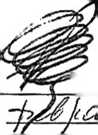 Зам. директора по режиму и охране_ А.Н.Иванов 2018г.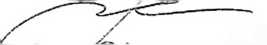 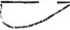 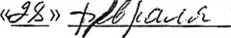 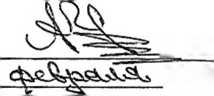 